Gallardo Professional ProfileCommitted to professionalism, consistently reliable and dependable, highly organized, strive towards challenging goals. Have excellent English communication skills.Educational Background Bachelor of  Technology in Hotel and Restaurant Management – University of Rizal System  June 2006 – April 2009Bachelor of  Science in Civil Engineering (undergraduate, 3rd year) – University of  Rizal SystemJune 2003 – November 2005Work ExperienceJOLLIBEE FOODS CORPORATION TANAY, Tanay Rizal, Philippines.Jollibee is the largest fast food chain in the Philippines, operating a nationwide network of over 750 stores. A dominant market leader in the Philippines, Jollibee enjoys the lion’s share of the local market that is more than all the other multinational brands combined. The company has also embarked on an aggressive international expansion plan in the USA, Vietnam, Hong Kong, Saudi Arabia, Qatar and Brunei, firmly establishing itself as a growing international QSR player.Position:  Assistant Restaurant Manager 2Company:  Jollibee Foods CorporationAddress:  Tanay, Rizal PhilippinesDate:  January 2010  – February 27, 2016Job Description / Duties and Responsibilities: Monitor FSC standards in the store and ensures consistent compliance.Check standards and monitor employee performance.Coordinate with the other management team members on the applications or implementation of store production systems.Develop and implement Maintenance plan.Complete the store production and sales level guide to ensure high speed of service and quality of held products and control wastage.Manage the store safety program.Ensure that fund control procedures are properly implemented.Ensure that productivity standards, particularly pertaining to sales man-hour are met while maintaining a sound and productive ratio between part time and full time workers.Draw up the store manpower schedule, including break time and vacation and leaves of crew and staff.Orient management trainee with regards to company policies and code of products, position, duties, task, responsibilities and performance appraisal.Position:   Kitchen and Administrative Crew Company:  Jollibee Foods CorporationAddress:  Morong, Rizal   PhilippinesDate:  December 10,2007 – January 11, 2010 Job Description / Duties and Responsibilities: Controls Production of food items. Leads and assist  Production Crew. Handles and manages Store fund. Process petty cash reimbursements. file documents and organize office documents Train and Assist  newly hired employees.Receives deliveries and in charge on proper storageFill out necessary monitoring documentsMaintain store cleanliness and organizationPosition:  StockmanCompany:  Jollibee Foods CorporationAddress:  Morong ,Rizal   PhilippinesDate:  May 12, 2005 – October  31, 2005Job Description / Duties and Responsibilities: Receives and stores deliveries properly.Check quality of delivered items before receiving.Maintains cleanliness and organization of storage areas.Coordinate critical stocks to manager on duty.Daily and Monthly inventory of items.Computer SkillsMicrosoft Office/ Microsoft WindowExcelMicrosoft OutlookInternet ProficiencyKey Skills & CompetencesTeamwork, Planning and organizingVery good interactive and communication skillsStrong problem solving skillsAbility to multi-task and perform under pressure.Strong knowledge in Fast Food  Restaurant operationTraining Course CertificationBasic Operations Training Program ( Phase 1-6)January 12, 2010 – April 20 2010Personal InformationDate of Birth			: October 22 1987Age				: 28Civil Status			: MarriedCitizenship			: FilipinoClick to send CV No & get contact details of candidate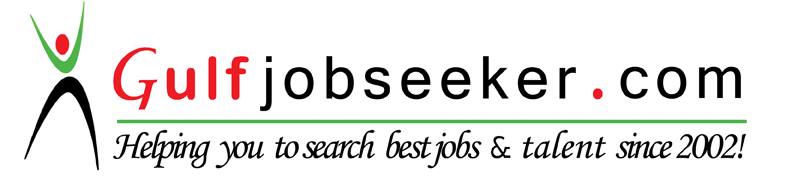 